10.3	Uitgaven van de collectieve sector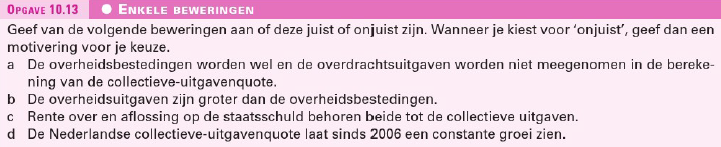 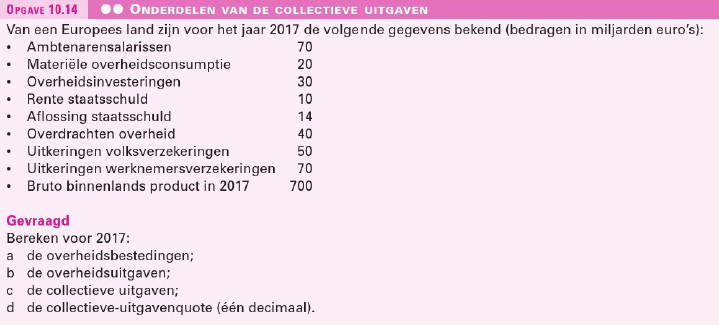 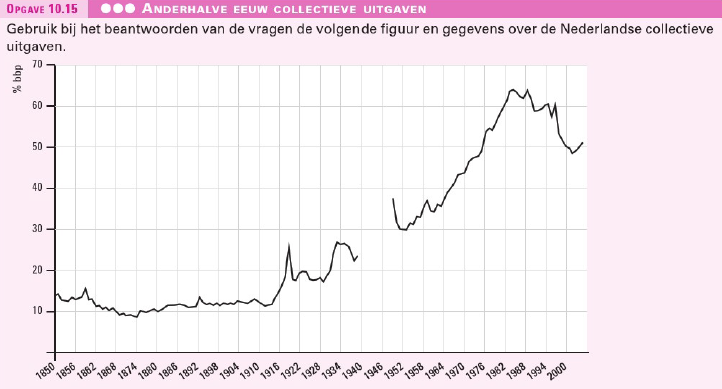 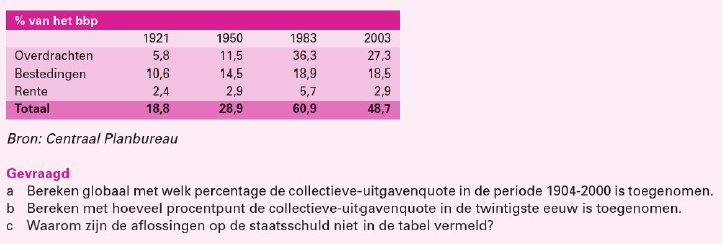 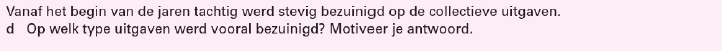 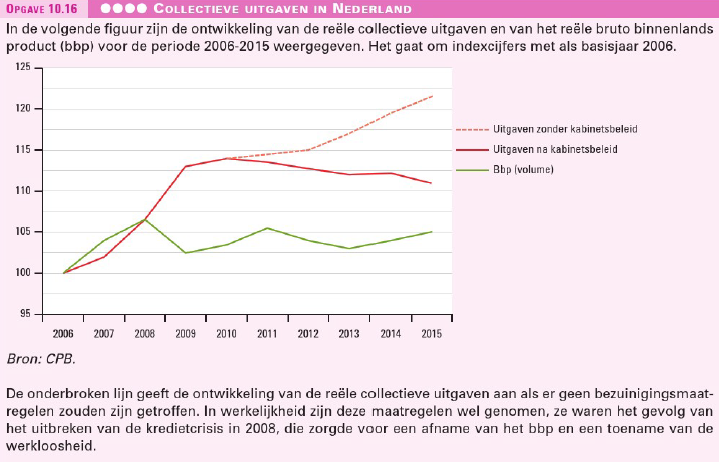 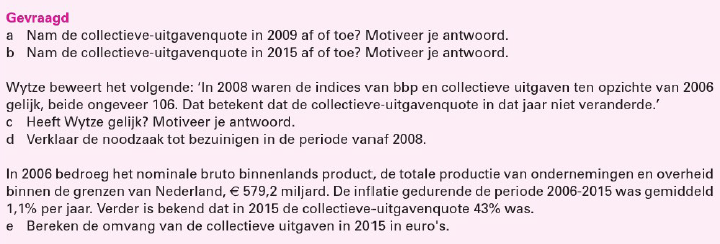 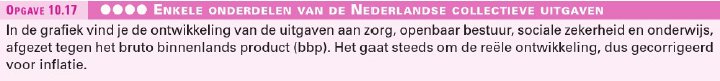 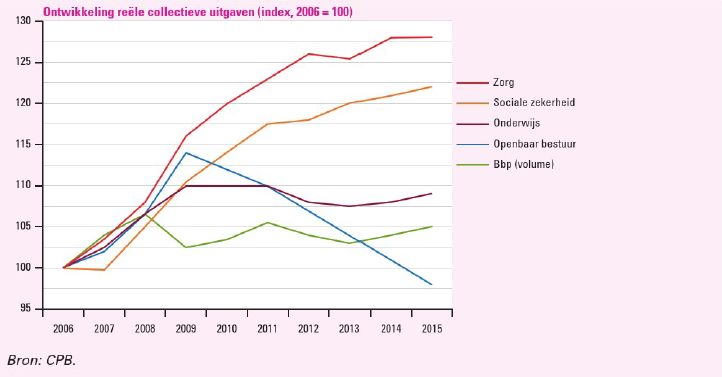 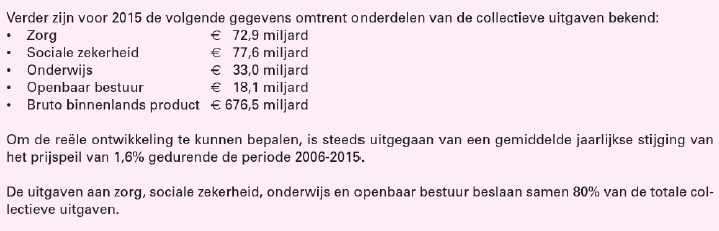 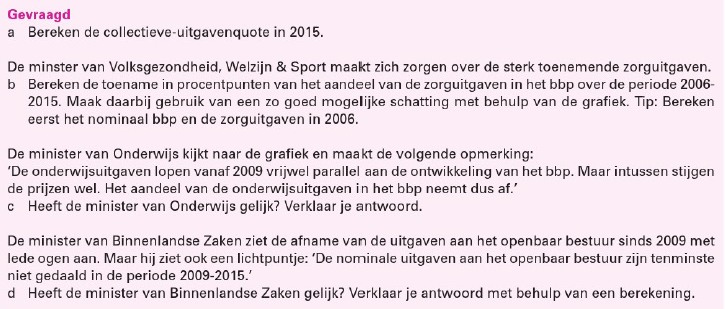 10.4	Tekort en schuld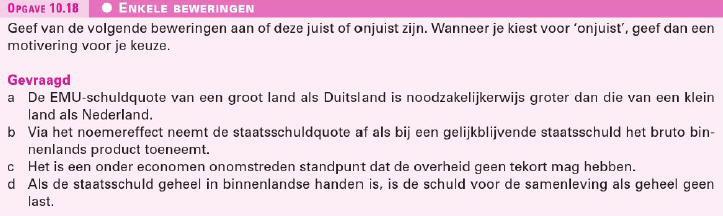 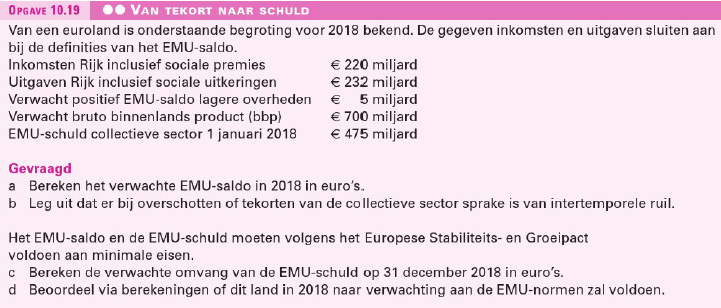 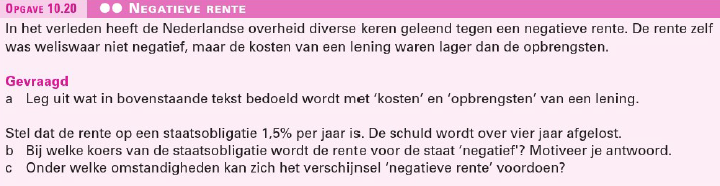 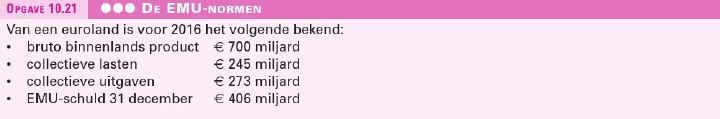 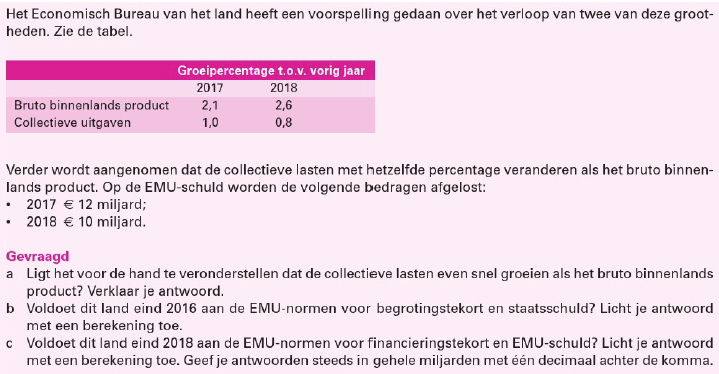 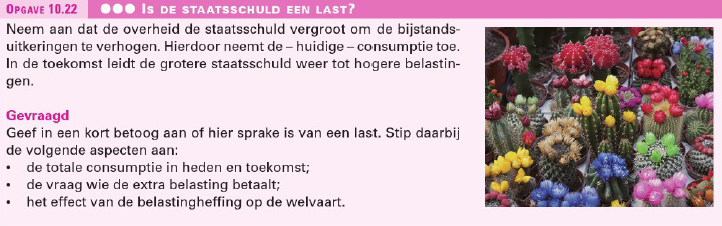 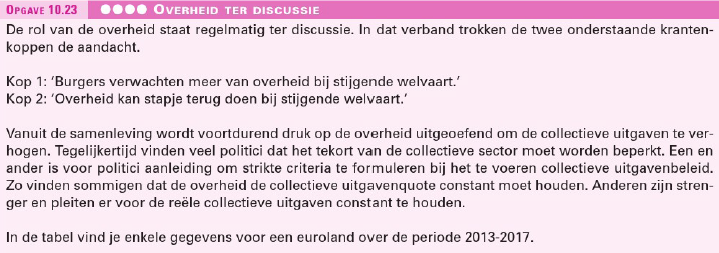 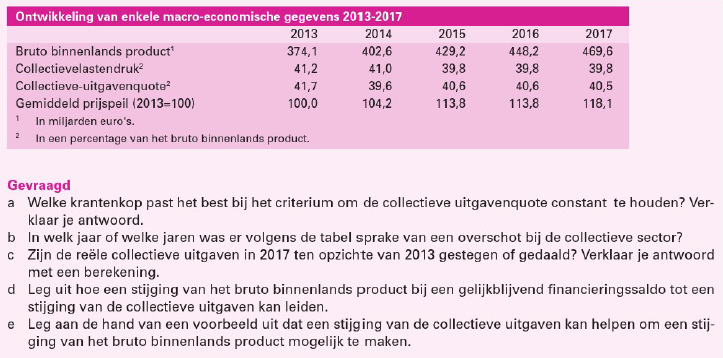 ABCDABCDABCABCDEABCDABCDABCDABCABCABCDE